ONLINE SPANISH 1 Fall 2023 Section 55287Course Overview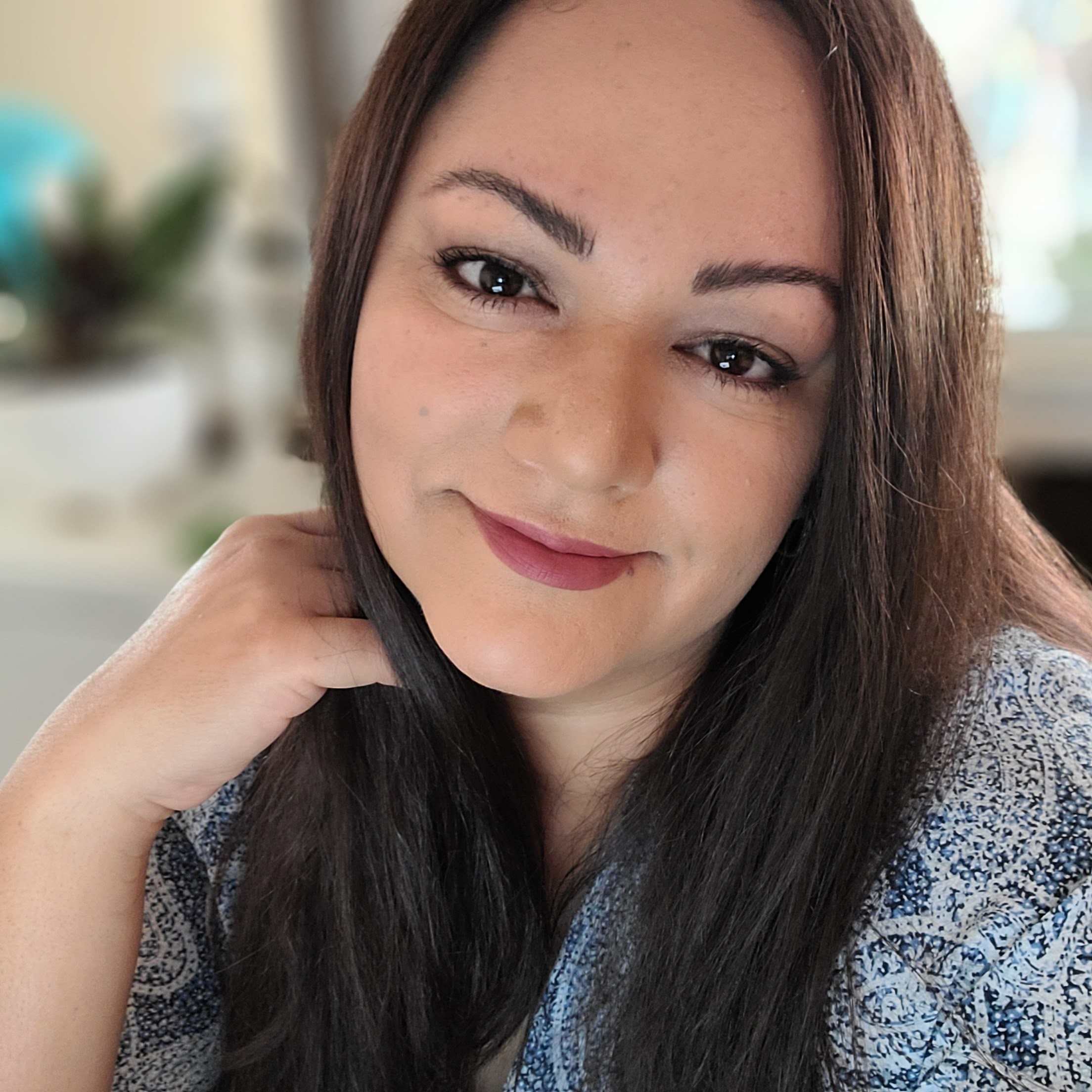 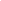 Spanish 1 is a low beginning Spanish course designed for students with little or no previous knowledge of Spanish. It is an introduction to the language and to the diversity of Hispanic cultures. The course emphasizes oral communication, listening comprehension, reading comprehension, and writing skills.What You Will LearnThroughout the course, you will develop language skills in Spanish, will gain a sensitivity to differences and similarities in cultural issues, and by the end of the semester, you will be able to:1.	when shown a drawing of several actions, describe what is happening.2.	discuss your habits, vacation plans, describe your home, friends/family.3.	interview other students to find out their experiences.4.	tell about your daily routine: the 20-30 things you do in a normal day.5.	describe other persons and things using appropriate adjectives.6.	tell some important things you did yesterday, or last summer.
         Computer Readiness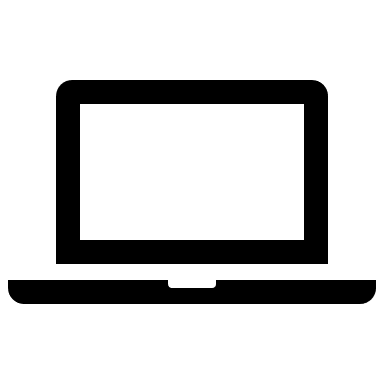 To be successful in this course, you need to have basic computer skills: know how to access email, download/upload files, download software programs, and navigate the Internet with ease, working with more than one web page/tab open at a time. More importantly, you should be able to search for solutions or contact the help desk if technical difficulties arise.  This course requires that you watch videos, listen to recordings, record videos of yourself speaking in Spanish, and interact with other students, and me, using synchronous (real time) software. Your computer should: be no more than 6 years old, have an updated operating system, and have a web browser that is compatible with Canvas. Recommended: Firefox, Safari, or Chrome.A FREE Open Educational Resource will be used in this course. NO need to purchase a text!  Course Management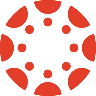 Canvas will be the main way of contact between us. In the “Week 1” module, your first assignment will be to personalize your Canvas account and upload a picture of you. You will find our entire semester organized into Modules that follow the Semester Calendar. Each Module will have detailed information about the chapter’s learning objectives and instructions for all assignments. Please, set up your Reedley College student email if you have not done so, as you will receive all announcements from the course in your student email. Set your preferences under the Account section of Canvas under Notifications.  Time Commitment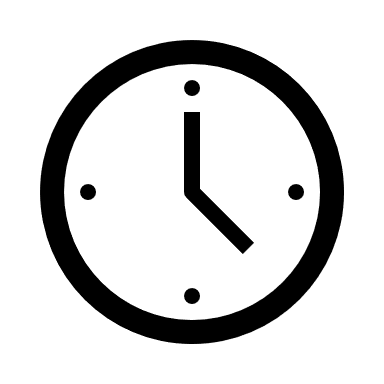 This is a 5-unit course and the workload reflect that. You will be required to spend 12.9 hours a week reviewing grammar tutorials, watching cultural videos, and completing various activities to reinforce what you are learning. You will also spend time completing oral & written assignments, chapter exams, and studying for the final exam; this will roughly require an additional 10 hours a week.  This is NOT a self-paced course. All work in the Modules will have due dates, usually on Sundays at 11:59PM.Be advised that the amount of time spent completing course work to successfully pass the class will vary from student to student depending on the level of experience with the language, the ability to learn a new language, and/or the experience the student has with web technologies and online courses.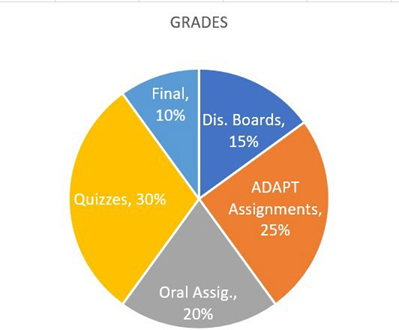 Figure 1 Amount of WorkTable 1Grading ScaleGrading scaleIn-class and ADAPT Oral Assignments  Communicating in the target language is an important goal to the class. We will have many opportunities to practice this skill throughout the semester. Exposure and repetition are key. Throughout the modules, you be required to complete speaking/video assignments in-class or in ADAPT, individually or with a partner(s). These assignments will be scaffolded to help you communicate using the newly acquired language skills. They will be graded with a rubric that evaluates task completion, comprehensibility, pronunciation, intonation, as well as vocabulary and grammatical accuracy.IMPORTANT! Try your own personal best in oral assignments. Online, it is very easy to tell when someone is cheating on camera. It is easy to see eyes moving across a screen or looking down or side to side to check your notes, so please don’t try it. There is a zero tolerance for cheating. Prepare for the assignments and look directly into the camera. I do not want to have to give anyone a zero if I suspect that you are cheating. Check Modules for online Oral Assignments due dates.·       Failure to complete these oral assignments will result in an F in the course regardless of the other points earned!IMPORTANT! The Oral Assignments, which require you to record your voice, will receive a grade of zero(0) if you record surrounding noise such as music or other people speaking in the background, rather than your own voice with appropriate responses. Additionally, if your recording demonstrates that someone in the background helped you with an assignment or if you record vulgar language, disciplinary actions will be initiated for academic dishonesty and/or misconduct done on your part.Canvas Compositions / Discussion BoardsCompositions / Discussion Boards will be assigned in Canvas throughout the semester. Your grade will be based on the breadth and accuracy of grammar and vocabulary, and your correct use of punctuation and accents.IMPORTANT! The use of machine translators for graded assignments is prohibited and constitutes academic dishonestly unless expressly allowed for a particular assignment by the instructor. Please consult the grading rubric on each assignment. Check Modules for Compositions / Discussion Boards due dates.Canvas QuizzesYou will be taking Quizzes at the end of every two modules (except after module 1 – you will take the module 1 quiz after we complete module 1). These are designed to match the objectives and student outcomes, and may include listening comprehension, vocabulary, grammar, reading comprehension, culture, and/or writing. You will take these quizzes in-class on Canvas. These are timed quizzes, and you will have only one attempt to complete during assigned days (please see calendar). If you don’t complete the quiz by the deadline, you will receive a grade of 0 on the quiz. I do not allow students to make up quizzes. Check full semester schedule for Canvas Quizzes dates.Canvas Final ExamAt the end of the semester, you will complete a final exam on Canvas that will cover the main topics of Module 1 to Module 11. I do not allow students to make up the Final Exam. Check full semester schedule for the Final Exam date.How will I communicate with you?Like you, I am juggling many responsibilities every day, so I have limited availability during traditional business/college hours, but I want to help you succeed in this course. Here is my plan for maintaining Regular and Substantive Interaction with you throughout the course:I will usually post at least one (often two) announcement(s) per week with reminders, overall feedback, notifications about what is happening in the course.I may occasionally participate in discussion board assignments with you.I will provide you with individual feedback to your assignments. My goal is to do this within one week, but sometimes it takes a little longer. Check the gradebook for my feedback.I may message you if I see that you are falling behind. Please try to let me know if you run into difficulties that prevent you from submitting in a timely fashion.I may reach out to you in other ways as well, including phone messages and email. Drop and Attendance PolicySince the emphasis of this class is in development of oral abilities in Spanish, you must be “actively engaged” to acquire those skills. In an online class, attendance means that you regularly engage in course activities. Most of the work in this class will be completed on Canvas and ADAPT. If you don’t engage in the course work for more than a week, you will be considered absent and will be dropped from class. Please communicate with me if you have concerns about your attendance.In case of an emergency (ex: car accident, heart attack, ill with Covid-19, etc.) contact me immediately via Canvas Inbox. Documentation will be needed as proof of your emergency. Contact me if you have any concerns about your class attendance. I want to help you be successful in this class.Late Work PolicyYou will know the due dates of assignments and exams for this class well in advance. All work, however, must be completed on time. Extra work or makeup work will not affect your grade. For ADAPT Assignments only you have a one-day grace period. You may submit those assignments one day late, but will receive a 5% deduction on those grades. After that date, grades will be entered on Canvas. No exceptions. Please do not ask. No late Quizzes or Final Exam accepted. If you have an emergency, contact me before the due date. Examples of emergencies constitute a car accident or a heart attack. A planned vacation or a birthday party do not fall into an emergency category.In need of a tutor?You may always talk to me during office hours. I am here to help you learn, but you can also work with a tutor from the Learning Center. Watch this video on information about online tutoring. This is the Tutor Matching Service that connects you with online tutors. Check it out! We are here to help you.DisabilitiesIf you have special needs as addressed by the Americans with Disabilities Act (ADA) and/or need course materials in alternate formats, notify me immediately. We have Disabled Student Programs and Services on campus. Reasonable efforts will be made to accommodate your special needs.NetiquetteOnline etiquette is extremely important. We must show respect to one another at all times. Rudeness and disrespect will not be tolerated in this course. Please recognize that communication is rather "flat" online where we cannot see and hear each other. So be cautious when using sarcasm or negative statements. Familiarize yourself with "smileys," online icons that show emotion, so that you lessen the risk of offending the person you are trying to communicate with. Whenever possible, give constructive criticism and treat others the way you would like to be treated. Click HERE for more information about netiquette.General Notes on Assignments and Academic Honesty· Usage of English: For assignments, you should only use English when it is EXPLICITLY requested. If a language is not specified, use Spanish.·       Accented Characters: Make sure to use accents marks when needed, as they constitute an important part of the language, and your grade will be affected if you do not include them. Become familiar with the device (laptop, Chromebook) you will use in class, and learn how to include them.·       Original Work: The assignments represent opportunities for you as a student of Spanish to demonstrate your acquired knowledge of the material we have covered. Your work should be wholly original, and only your instructor should provide feedback and corrections on it. While you may use online dictionaries to look up words and expressions, you may NOT use online translators to translate whole sentences. Assignments that contain structures that have not been covered in the course or phrases that have been copied from elsewhere will only receive partial credit. In some cases, if appropriate, you will be asked to redo the assignment. Academic dishonesty also includes cheating or using unauthorized devices during quizzes, exams or the preparation of writing projects.Egregious cases will be forwarded for disciplinary action. Penalties for academic dishonesty range from an “F” on an assignment to dismissal from the course and/ or the college. Equity Is ImportantOutside of instructional requirements, there are two key goals for me with this class. My first goal is to celebrate the diverse nature of our college and community. I will do my best to present materials and activities that are respectful and celebratory of this diversity including: gender identify, sexual orientation, ability, age, socioeconomic status, residence status, ethnicity, race, nationality, religion, linguistic background, and culture.My second goal is that all students feel welcome, have their needs met, and feel respected both in and outside of this class. I will work to create a classroom atmosphere of trust and safety to meet this goal. But I will need your help in this work. It is critical that each of us show respect for all worldviews expressed in class whether it be by a classmate or via class materials, even and especially when we may not agree or may not feel comfortable with those views. Please let me know if something is said or done in or out of the classroom, by myself or other students, that is troubling or causes discomfort or offense. We should never ignore these situations and in some cases, we can use these situations as a learning experience. If you’re not comfortable talking with me directly, please feel free to email or message me through Canvas or contact your counselor or another trusted faculty member to help with the conversation. Please remember that this does not mean that this is a safe place for hate speech, racism, prejudice, stereotyping, sexism, ablism, ageism, or other comments/actions that intentionally hurt people. These comments will not be tolerated and may be reported. We have some great resources on campus to help make Reedley College as welcoming as possible, please take advantage:·       Contact Todd Davis, Title IX Coordinator, if you feel you have been discriminated against based on sex, experienced sexual harassment, or sexual violence. (Find website for Title IX link here!)o   Todd.davis@reedleycollege.edu or 559-494-0359·       Contact Darlene Murray, Student Equity Coordinator:o   Darlene.murray@reedleycollege.edu·       Complete the Student Complaint form: used by students to report on an unauthorized or unjustified act by an employee. This form can be cumbersome, feel free to reach out to me or a counselor for help.o   Student Complaint Form·       Visit Reedley College’s Racial Equity and Anti-Racism website to view Reedley College’s Anti- Racism Statement and resolutions passed by Reedley College’s Academic and Classified Senates, and access equity resources.Important datesAugust 18 (F) Last day to drop a Fall 2023 full-term class for full refundAugust 25 (F) Last day to drop a Fall 2023 full-term class to avoid a “W” in person August 27 (SU) Last day to add a Fall 2023 full-term class in personAugust 27 (SU) Last day to drop a Fall 2023 full-term class to avoid a “W” in person September 4 (M) Labor Day Holiday (no classes held, campus closed)October 6 (F) Last day to drop a Fall 2023 full-term class: (letter grades will be assigned after this date). See pg. 3 on the Academic Calendar 2023-2024 for additional information.November 10 (Th) Veterans Day (no classes, campus open)November 23-24 (Th-F) Thanksgiving Holiday (no classes, campus closed) December 4-8 (M-F) Final Exams WeekSPANISH FINAL: Monday, December 4th SPANISH 1 COURSE OUTCOMES:After the completion of this course the student will be able to:1. recognize and comprehend basic spoken Spanish within a limited range of contexts at the low beginner level of competency.2. orally produce comprehensible sentences and phrases in Spanish to respond appropriately to questions, initiate and sustain simple conversations, or describe people, places and activities at the low beginner level of competency.3. read, identify and comprehend specific pieces of information from selected short readings and authentic, graphically-represented text such as ads or short magazine articles.4.construct simple sentences and compose basic paragraphs applying correct usage of basic grammatical structures to express ideas at a low beginner level of competency.5.demonstrate knowledge and appreciation of the diversity of Hispanic cultures and the products of these cultures.SPANISH 1 COURSE OBJECTIVES:In the process of completing this course the student will: 1.comprehend and interact in simple spoken Spanish within the range of vocabulary topics and structures covered in this course. These topics include meeting people; describing oneself and others; talking about family, friends, daily activities and pastimes; and making plans.2.  recognize and employ new vocabulary and apply the correct usage of basic grammatical structures in order to communicate ideas, describe events, ask simple questions, and respond, both orally and in writing, to questions in the present tense.3. comprehend basic written texts using contextual clues, vocabulary recognition, grammar knowledge, cognates, and inference.4. review, recall and use previously learned vocabulary and grammatical structures while continuing to augment and expand this base of knowledge.5. compare and contrast the target language and cultures with the language and cultures of the U.S.6. demonstrate a low beginner level of competency in the five skills as mandated by the proficiency guidelines of the American Council on the Teaching of Foreign Languages (ACTFL): listening comprehension, speaking, reading, writing and a basic knowledge and appreciation of the people and cultures of Spanish-speaking countries.AssignmentPercentage of Total GradeCompositions / Discussion Boards15%ADAPT Assignments25%Oral Assignments20%Lesson Quizzes30%Final Exam10%TOTAL100%A = 90-100%B = 80-89%C = 70-79%D = 60-69%F = 59% andbelow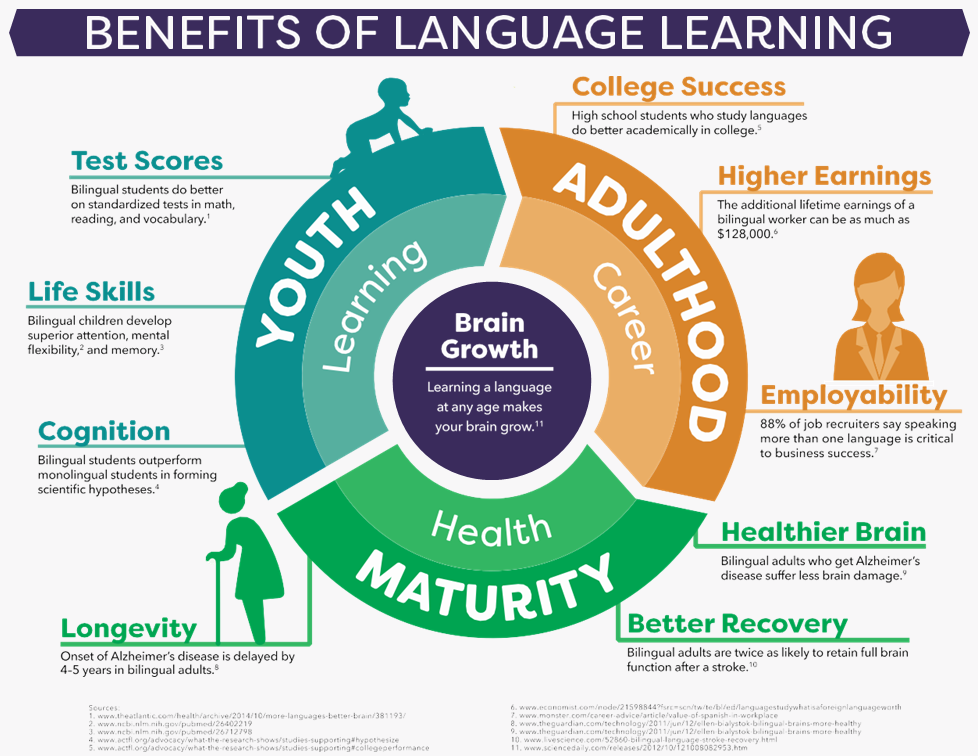 